Liebe Eltern und Erziehungsberechtigte,noch besucht Ihre Tochter/Ihr Sohn die Schule. Aber wie geht es nach der Schule weiter?Der Übergang von Schule – Ausbildung, weiterführende Schule, Überbrückung im Rahmen eines freiwilligen Jahres oder, oder, oder stellt Ihre Kinder und Sie vor vielfältige Herausforderungen.Die Bewerbungszeit für den Ausbildungsbeginn 2022 hat bereits begonnen und Ihre Kinder müssen im Moment die Anforderungen der Schule meistern und gleichzeitig die Bewerbungsaktivitäten für die Ausbildung/Schule vorantreiben.Bitte denken Sie daran, dass es bei vielen Ausbildungsberufen bzw. den ausbildenden Betrieben Bewerbungsfristen gibt, welche beachtet und eingehalten werden müssen um in das Auswahlverfahren einbezogen zu werden.Ebenso stehen ggf. bald Auswahltests und Vorstellungsgespräche an.Bei dieser anspruchsvollen Aufgabe sind Sie die wichtigsten Ansprechpartner Ihres Kindes.Gern möchte Ich Sie dabei unterstützen!Haben Sie und Ihr Kind Fragen zur Ausbildungssuche, zu den Bewerbungen etc. - dann nehmen Sie Kontakt mit mir auf.Agentur für Arbeit PirnaDaniela Oehm – BerufsberaterinTelefon: 03501 791 154 oder 03501 791 555E-Mail: Daniela.Oehm@arbeitsagentur.de oder Pirna.Berufsberatung@arbeitsagentur.de Bitte hinterlassen Sie unbedingt Ihren Namen und den Ihres Kindes, Ihre Telefonnummer und wann Sie zu erreichen sind. Bitte teilen Sie mir auch mit, welche Schule Ihr Kind besucht. Ich nehme dann unverzüglich Kontakt mit Ihnen auf. Mit freundlichen Grüßenim AuftragD. OehmBerufsberatung v.d. ErwerbslebenAgentur für Arbeit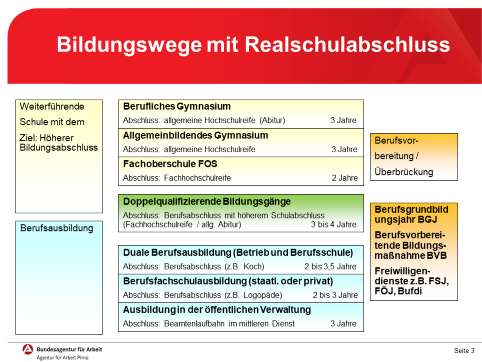 EntwurfBearbeiter/-in:Dokument:Frau Daniela OehmDokument2Frau Daniela OehmDokument2abgesandt am:Agentur für Arbeit Pirna, Seminarstr. 9, 01796 PirnaAgentur für Arbeit Pirna, Seminarstr. 9, 01796 PirnaIhr Zeichen:	Ihre Nachricht:	Mein Zeichen:	151.P(Bei jeder Antwort bitte angeben)Name:	Frau OehmTelefax:	+49 3501 791 685E-Mail:	Pirna.Berufsberatung@arbeitsagentur.deDatum:	06. Dezember 2021Ihr Zeichen:	Ihre Nachricht:	Mein Zeichen:	151.P(Bei jeder Antwort bitte angeben)Name:	Frau OehmTelefax:	+49 3501 791 685E-Mail:	Pirna.Berufsberatung@arbeitsagentur.deDatum:	06. Dezember 2021Ihr Zeichen:	Ihre Nachricht:	Mein Zeichen:	151.P(Bei jeder Antwort bitte angeben)Name:	Frau OehmTelefax:	+49 3501 791 685E-Mail:	Pirna.Berufsberatung@arbeitsagentur.deDatum:	06. Dezember 2021An die Eltern bzw. ErziehungsberechtigtenDer Schüler der Klasse 10An die Eltern bzw. ErziehungsberechtigtenDer Schüler der Klasse 10Ihr Zeichen:	Ihre Nachricht:	Mein Zeichen:	151.P(Bei jeder Antwort bitte angeben)Name:	Frau OehmTelefax:	+49 3501 791 685E-Mail:	Pirna.Berufsberatung@arbeitsagentur.deDatum:	06. Dezember 2021Ihr Zeichen:	Ihre Nachricht:	Mein Zeichen:	151.P(Bei jeder Antwort bitte angeben)Name:	Frau OehmTelefax:	+49 3501 791 685E-Mail:	Pirna.Berufsberatung@arbeitsagentur.deDatum:	06. Dezember 2021Bewerbungszeit - Angebote der Berufsberatung Ihrer Agentur für ArbeitBewerbungszeit - Angebote der Berufsberatung Ihrer Agentur für ArbeitBewerbungszeit - Angebote der Berufsberatung Ihrer Agentur für ArbeitBewerbungszeit - Angebote der Berufsberatung Ihrer Agentur für ArbeitBewerbungszeit - Angebote der Berufsberatung Ihrer Agentur für Arbeit